                Общешкольное мероприятие по профилактике                             ВИЧ, СПИД  в МКОУ КСОШ№5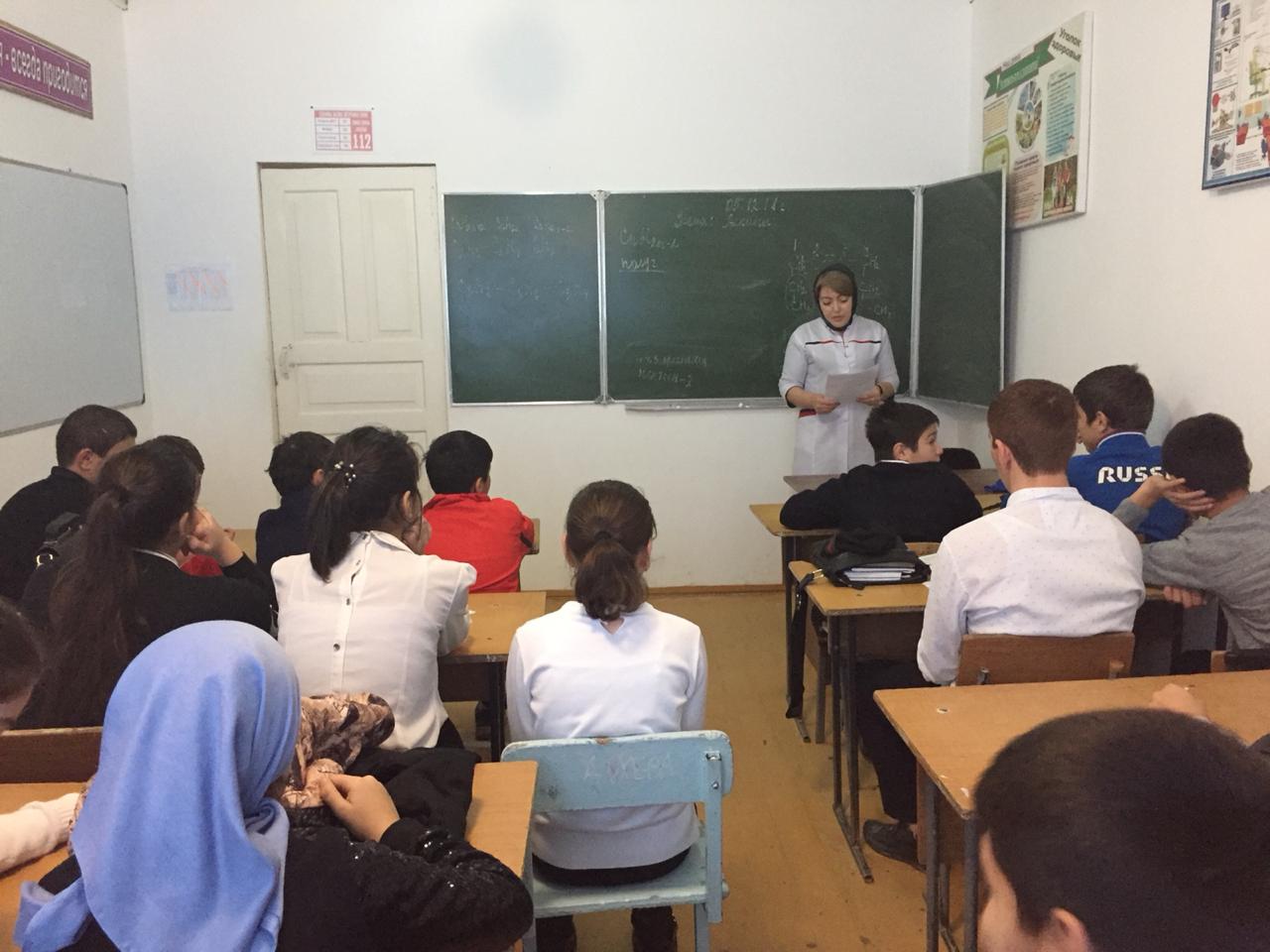 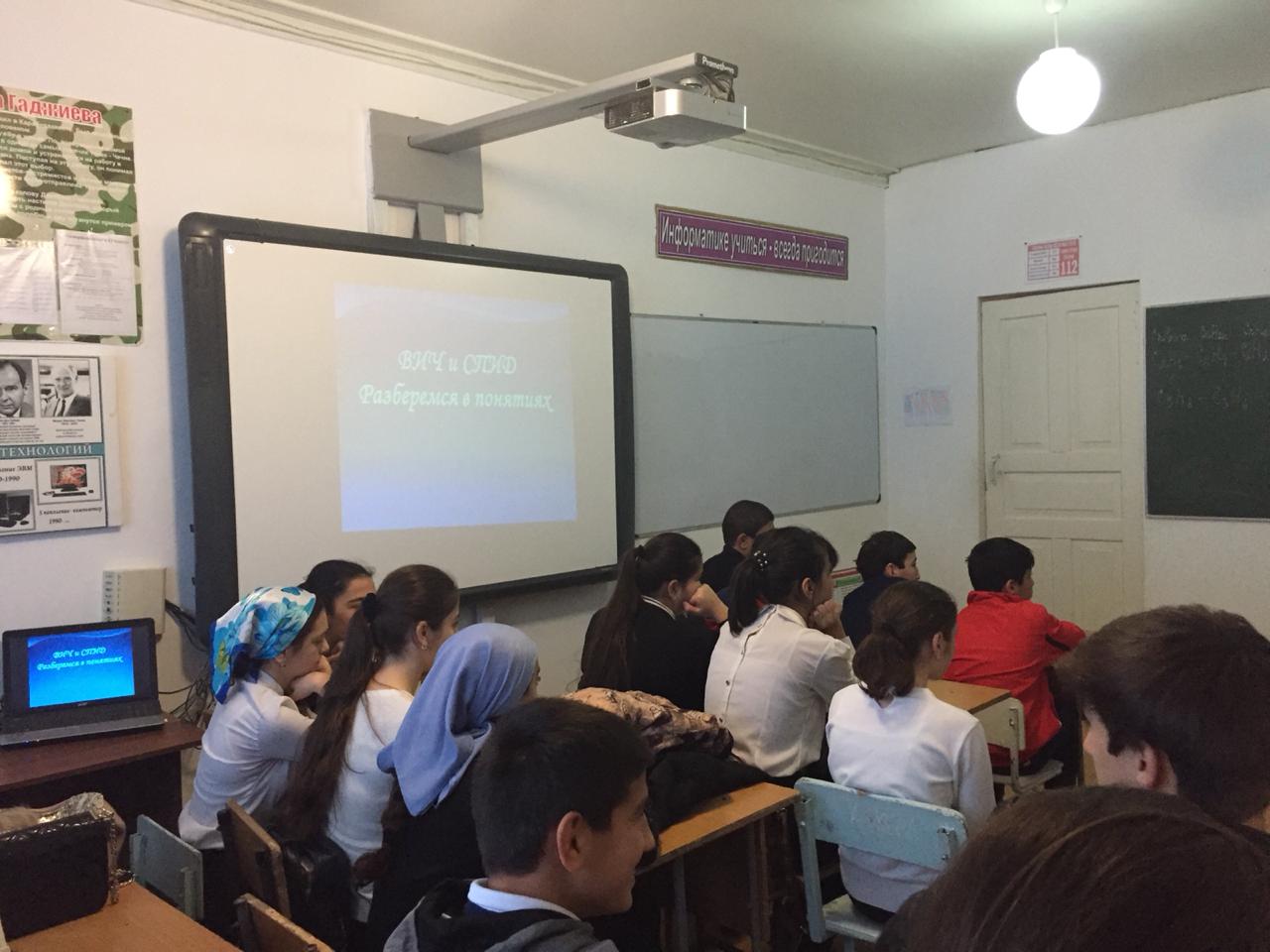 